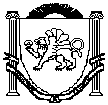 Республика КрымБелогорский районВасильевское сельское поселениеВасильевский сельский совет-я сессия 2-го созыва ПРОЕКТ  РЕШЕНИЯО внесении изменений в Решение 3-й сессииВасильевского сельского совета 2-го созыва№ 11 от 15.11.2019г. «Об утверждении Положения «Опорядке определения размера арендной платы, ценыпродажи, платы за установление сервитута, платы запроведение перераспределения земельных участков,находящихся в муниципальной собственностиВасильевского сельского поселения с 01.01.2020 года»В соответствии со статьёй 39.7 Земельного кодекса Российской Федерации, постановлением Правительства Российской Федерации от 16 июля 2009 года № 582 "Об основных принципах определения арендной платы при аренде земельных участков, находящихся в государственной или муниципальной собственности, и о Правилах определения размера арендной платы, а также порядка, условий и сроков внесения арендной платы за земли, находящиеся в собственности Российской Федерации", ст. 12.1 Федерального конституционного закона от 21 марта 2014 года № 6-ФКЗ «О принятии в Российскую Федерацию Республики Крым и образования в составе Российской Федерации новых субъектов – Республики Крым и города федерального значения Севастополя», постановлением Совета министров Республики Крым от 28 декабря 2019 г. N 821 "О порядке определения размера арендной платы, платы за установление сервитута, в том числе публичного, платы за проведение перераспределения земельных участков, размера цены продажи земельных участков, находящихся в собственности Республики Крым, и признании утратившим силу постановления Совета министров Республики Крым от 12 ноября 2014 года N 450", статьями 83, 84 Конституции Республики Крым, статьей 41 Закона Республики Крым от 29 мая 2014 года № 5-ЗРК «О системе исполнительных органов государственной власти Республики Крым», статьями 11, 13 Закона Республики Крым от 31 июля 2014 года № 38-ЗРК «Об особенностях регулирования имущественных и земельных отношений на территории Республики Крым», статьей 12 Закона № 66-ЗРК/2015 «О предоставлении земельных участков, находящихся в государственной или муниципальной собственности, и некоторых вопросах земельных отношений», постановлением Правительства Российской Федерации № 582 от 16 июля 2009 года «Об основных принципах определения арендной платы при аренде земельных участков, находящихся в государственной или муниципальной собственности, о правилах определения размера арендной платы, а также порядка, условий и сроков внесения арендной платы за земли, находящиеся в собственности Российской Федерации», распоряжение Совета министров Республики Крым от 04 июля 2018 года № 755-р «О внесении изменений в распоряжение Совета министров Республики Крым от 29 ноября 2016 года № 1498-р и применении результатов государственной кадастровой оценки земельных участков, расположенных на территории Республики Крым», поручение Главы Республики Крым от 20.09.2018 № 1/01-32/5983, Уставом муниципального образования Васильевское сельское поселение Васильевского района Республики Крым, Васильевский сельский советРЕШИЛ:1. Внести в Решение 3-й сессии Васильевского сельского совета 2-го созыва № 11 от 15.11.2019г. «Об утверждении Положения «О порядке определения размера арендной платы, цены продажи, платы за установление сервитута, платы за проведение перераспределения земельных участков, находящихся в муниципальной собственности Васильевского сельского поселения» (далее – Положение) следующие изменения:1.1. Пункт 2.5 Положения изложить в новой редакции следующего содержания:«2.5. Размер арендной платы за использование земельных участков, которые предоставляется в аренду без проведения торгов (аукциона) устанавливается в соответствии со ставками арендной платы как произведение кадастровой стоимости земельного участка на базовую ставку арендной платы определенную в соответствии с таблицей, приведенной ниже.1.2. Подпункт 3.3 пункта 3 приложения № 1 к Решению изложить в новой редакции следующего содержания:«3.3. Начальная цена продажи земельного участка муниципальной собственности на торгах определяется по результатам проведения рыночной оценки в соответствии с Федеральным законом от 29.07.1998 № 135-Ф «Об оценочной деятельности в Российской Федерации.».1.3. Дополнить пункт 3 приложения № 1 к Решению подпунктом 3.6 следующего содержания:«3.6. В случаях продажи земельных участков без проведения торгов, предусмотренных пунктом 2 статьи 39.3 Земельного кодекса Российской Федерации, цена продажи земельного участка составляет:1). 5 процентов кадастровой стоимости земельного участка с разрешенным использованием для индивидуального жилищного строительства, ведения личного подсобного хозяйства (приусадебный земельный чисток), на котором расположен жилой дом, собственнику такого жилого дома.Существенным условием, при котором цена продажи участков будет составлять 5 процентов от кадастровой стоимости земельного участка является соответствие вида разрешенного земельного участка требованиям градостроительного регламента правил землепользования и застройки муниципального образования Васильевское сельское поселение Белогорского района Республики Крым.2). 20 процентов кадастровой стоимости земельного участка, на котором расположены здания, сооружения, собственникам таких зданий, сооружений либо помещений в них в случаях, предусмотренных статьей 39.20 Земельного кодекса Российской Федерации, за исключением случая, предусмотренного подпунктом 1 настоящего пункта.Существенными условиями, при которых цена продажи земельных участков будет составлять 20 процентов от кадастровой стоимости земельного участка являются:соответствие вида разрешенного использования земельного участка требованиям градостроительного регламента правил землепользования и застройки муниципального образования Васильевское сельское поселение Белогорского района Республики Крым;истечение трех лет с момента возникновения права собственности на объект недвижимого имущества;отсутствие у администрации Васильевского сельского поселения информации о выявленных в рамках государственного земельного надзора и неустраненных нарушений законодательства Российской Федерации при использовании такого земельного участка.3). 15 процентов кадастровой стоимости земельного участка:предназначенного для ведения сельскохозяйственного производства и находящегося в постоянном (бессрочном) пользовании юридических лиц, указанным юридическим лицам, за исключением лиц, указанных в пункте 2 статьи 39.9 Земельного кодекса Российской Федерации;крестьянскому (фермерскому) хозяйству или сельскохозяйственной организации в случаях, установленных Федеральным законом от 24.07.2002 № 101-ФЗ «Об обороте земель сельскохозяйственного назначения»;предназначенного для ведения сельскохозяйственного производства и переданного в аренду в порядке переоформления в соответствии с частями 4, 13 статьи 3 Закона Республики Крым от 31.07.2014 № 38-3PK «Об особенностях регулирования имущественных и земельных отношений на территории Республики Крым» гражданину или юридическому лицу, этому гражданину или этому юридическому лицу по истечении трех лет с момента заключения договора аренды - с этим гражданином или этим юридическим лицом либо передачи прав и обязанностей по договору аренды земельного участка этому гражданину или этому юридическому лицу при условии отсутствия у администрации Васильевского сельского поселения информации о выявленных в рамках государственного земельного надзора и неустраненных нарушениях законодательства Российской Федерации при использовании такого земельного участка в случае, если этим гражданином или этим юридическим лицом заявление о заключении договора купли- продажи такого земельного участка без проведения торгов подано до дня истечения срока указанного договора аренды земельного участка;Существенным условием, при котором цена продажи земельных участков будет составлять 15 процентов от кадастровой стоимости земельного участка является соответствие вида разрешенного использования земельною участка требованиям градостроительного регламента правил землепользования и застройки муниципального образования Васильевское сельское поселение Белогорского района Республики Крым (в случае если на земельной участок распространяется действие градостроительного регламента).».2. Обнародовать настоящее решение в соответствии с Уставом муниципального образования.3. Настоящее решение вступает в силу с момента официального обнародования.4. Контроль за выполнением настоящего решения оставляю за собой. Председатель Васильевского сельского совета – главаадминистрации Васильевского сельского поселенияБелогорского района Республики Крым				В.Д. Франгопулов№п/пНаименование вида разрешенного использования земельного участкаКод вида разрешенного использования земельного участкаСтавка арендной платы(Сап), %1Сельскохозяйственное использование1.010%2Растениеводство1.110%3Садоводство1.510%4Животноводство1.710%5Свиноводство1.1110%6Хранение и переработка сельскохозяйственной продукции1.1510%7Обеспечение сельскохозяйственного производжства 1.1810% 8Сенокошение 1.1910% 9Жилая застройка2.00,40%10Для индивидуального жилищного строительства2.10,40%11Для ведения личного подсобного хозяйства2.20,40%12Бытовое обслуживание3,31%13Предпринимательство4.02,5%14Деловое управление4.11,8%15Рынки4.32,5%16Магазины4.42,5%17Обслуживание автотранспорта4.94,5%18Производственная деятельность 6.00,93%19Пищевая промышленность 6.40,93%20Склады6.90,93%34Земельные участки (территории) общего пользования12.01,00%